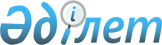 Ауылдық елді мекендерде тұратын және жұмыс істейтін мемлекеттік ұйымдарының мамандарына отын сатып алу үшін әлеуметтік көмек беру туралы
					
			Күшін жойған
			
			
		
					Павлодар облысы Май аудандық мәслихатының 2014 жылғы 29 қыркүйектегі № 14/40 шешімі. Павлодар облысының Әділет департаментінде 2014 жылғы 17 қазанда № 4118 болып тіркелді. Күші жойылды - Павлодар облысы Май аудандық мәслихатының 2020 жылғы 23 маусымдағы № 1/60 (алғашқы ресми жарияланған күнінен кейін күнтізбелік он күн өткен соң қолданысқа енгізіледі) шешімімен
      Ескерту. Күші жойылды - Павлодар облысы Май аудандық мәслихатының 23.06.2020 № 1/60 (алғашқы ресми жарияланған күнінен кейін күнтізбелік он күн өткен соң қолданысқа енгізіледі) шешімімен.
      Қазақстан Республикасының 2005 жылғы 8 шiлдедегi "Агроөнеркәсiптiк кешендi және ауылдық аумақтарды дамытуды мемлекеттiк реттеу туралы" Заңының 18-бабының 5-тармағына және Қазақстан Республикасының 2001 жылғы 23 қаңтардағы "Қазақстан Республикасындағы жергілікті мемлекеттік басқару және өзін-өзі басқару туралы" Заңының 6-бабы 1-тармағының 15) тармақшасына сәйкес, Май аудандық мәслихаты ШЕШТІ:
      1. Май ауданының ауылдық елдi мекендерінде тұратын және жұмыс істейтін мемлекеттік әлеуметтiк қамсыздандыру, бiлiм беру, мәдениет, спорт және ветеринария ұйымдарының мамандарына отын сатып алу үшін жыл сайын бір жолғы әлеуметтік көмек 5 (бес) айлық есептік көрсеткіш мөлшерінде берілсін.
      2. Осы шешімнің орындалуын бақылау аудандық мәслихатының әлеуметтік-экономикалық даму және бюджет жөніндегі тұрақты комиссиясына жүктелсін.
      3. Осы шешім алғашқы ресми жарияланған күнінен бастап қолданысқа енгізіледі.
					© 2012. Қазақстан Республикасы Әділет министрлігінің «Қазақстан Республикасының Заңнама және құқықтық ақпарат институты» ШЖҚ РМК
				
Сессия төрайымы
А. Жетыбаева
Май аудандық мәслихатының

хатшысы
Ғ. Арынов